	Contamination Lab 2.0	II edizione A.A 2023/2024SESSIONE DI ACCOMPAGNAMENTOSTART CUP Puglia 2024Venerdi 24 Maggio 2024 - ore 14.00 – 17.00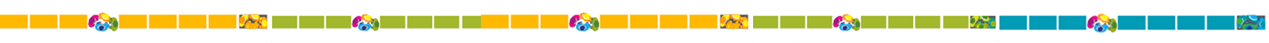 		AGENDA 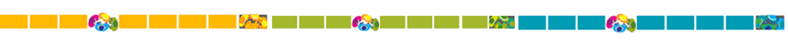 14.00- 14.10Introduzione dei LavoriVittorio Boscia, Responsabile Scientifico del Contamination Lab 2.0  Valeria Stefanelli, Delegata del Magnifico Rettore ai Rapporti con le Partecipate e gli Spin-off di Ateneo 14.10- 14.30Start-Cup Puglia 2024: obiettivi e finalità - Stefano Marastoni, Anna SchenaSirio Vurro, Ivano de Turi14.30- 16.30Contamination Lab 2.0 – Business IdeaEasy Ground - Lorenzo Gallo, Ludovica Mirto, Alessandro De Simeis, Francina RasonPrometeo - Federico Carella, Martina Scarlino, Vittoria Costantini, Ibitissam AzzaAlterNativa - Francesca Maggiore, Alessandra Paladini, Priscilla Aminazara, Elena BitontiTARP - Umberto Onorato, Giulia Nesca, Giulio Raganato, Marco TommasiAeroGuard Renewables - Francesco Pio Ernani, Riccardo Giannotta, Michele PiccionePlayerMeet - Gianmarco Centonze, Giuliano MastrogiovanniHomeHyperView - Dario Melle, Serena Miccoli, Giorgio Pio Carrozzo16.35- 17.00Feedback & Chiusura Lavori